Горноуральский городской округМуниципальное бюджетное общеобразовательное учреждениесредняя общеобразовательная школа № 7622970 п. Висим, ул. Мамина – Сибиряка, д. 6, тел. (3435)  917-491,  тел/факс (3435) 917-590  E – mail: Visim7@mail.ruПРИКАЗ22.09.2015       									№96/4-ОД О разработке адаптированной  основной  общеобразовательной программе  (АООП) на 2016-2017  учебный годВ соответствии с приказами Министерства образования и науки Российской Федерации от 19.12.2014 г. №1598 «Об утверждении федерального государственного образовательного стандарта начального общего образования обучающихся с ограниченными возможностями здоровья», от 19.12.2014 г. №1599 «Об утверждении федерального государственного образовательного стандарта образования обучающихся с умственной отсталостью (интеллектуальными нарушениями)»ПРИКАЗЫВАЮ:В соответствии с требованиями ФГОС ОВЗ разработать  адаптированную основную общеобразовательную программу  (АООП) на 2016-2017  учебный год в срок до 01.07.2016 годаИ.о.заместителю директора по УВР С.А. Гатиловой организовать работу рабочей группы по разработке АООП в срок до 01.02. 2016 года с учетом требований Стандарта.Контроль за исполнением настоящего приказа оставляю за собой.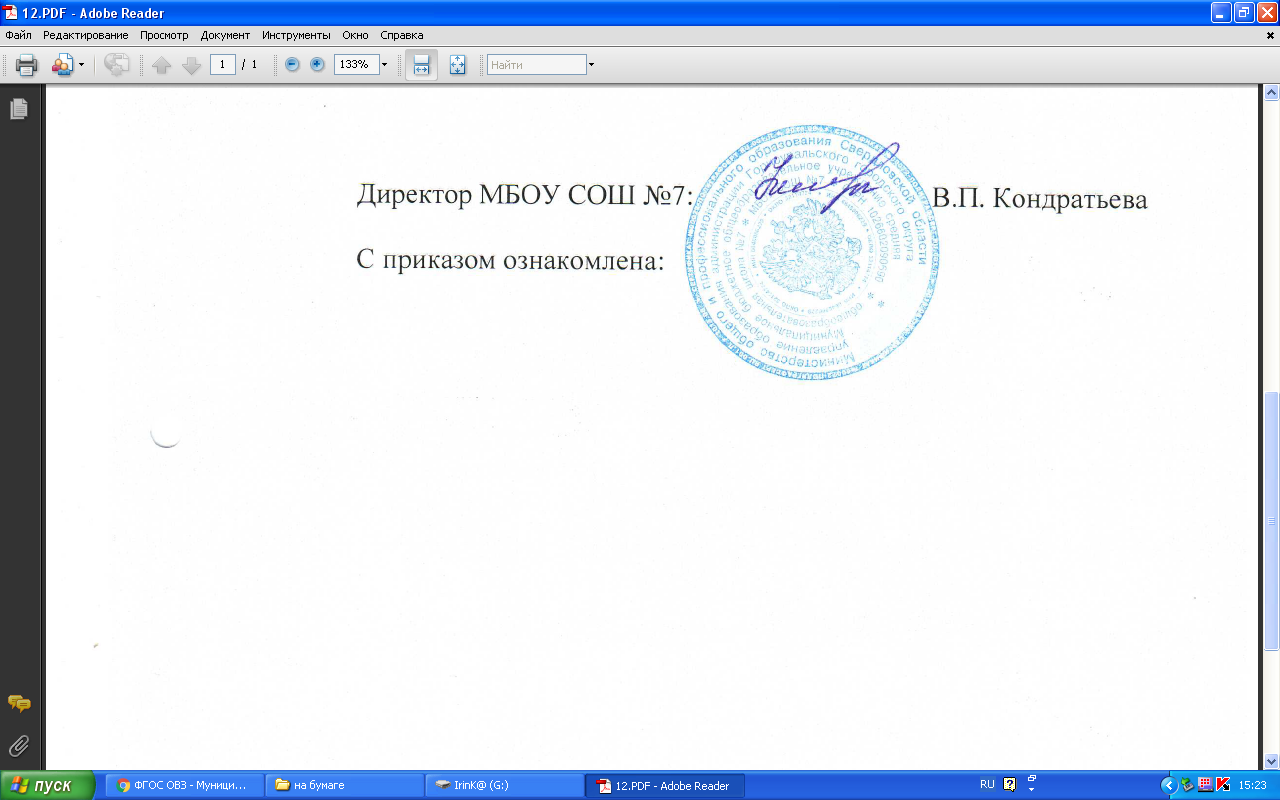 